ЛАБОРАТОРНЕ ЗАНЯТТЯ № 3-4Тема: Властивості уваги. Мета: оволодіти методами дослідження уваги людини, оцінити основні властивості уваги на основі комплексу методикХід роботиЗавдання 1. Дослідження стійкості уваги за коректурною пробою Іванова-СмоленськогоПроцедура дослідження: перед досліджуваним кладеться тестовий бланк (додаток 3) й дається наведена нижче інструкція. Дослідник дає команду “Почали” й вмикає секундомір, через 10 хвилин дає команду “Стоп!”.Інструкція: “Перед Вами бланк, на якому в випадковому порядку рядками розташована послідовність літер алфавіту. Вам необхідно за командою “Почали” почергово проглядати ряди літер, відшукувати та закреслювати літери “К” і “Р”. За командою “Стоп” Ви маєте поставити вертикальну лінію після тої фігури, на якій зупинилися. Завдання виконуйте швидко та точно”.Обробка та інтерпретація результатів. Визначаються: 1) загальна кількість знаків, яку проглянуто (М); 2) кількість правильно закреслених знаків (n); 3) загальну кількість знаків, яку необхідно було викреслити (N). На основі цих показників розраховуються:Продуктивність уваги: Р= МТочність уваги: Стійкість уваги: S=Рб+Аб, де Рб – бальна оцінка продуктивності уваги, Рб – бальна оцінка точності увагиДля переводу абсолютних показників продуктивності уваги та точності уваги в бальні оцінки скористайтеся додатком 4.З метою порівняння рівня розвиненості різних властивостей уваги у одного досліджуваного бальні оцінки за всіма показниками необхідно перевести в шкальні оцінки, скориставшись додатком 5.На основі отриманих даних робиться висновок про рівень розвиненості кожної з досліджуваних властивостей уваги.Завдання 2. Оцінка обсягу динамічної уваги за таблицями Горбова.Для дослідження потрібні 4 таблиці розміром 35х35 см, де в кожній клітинці в випадковому порядку розкидані числа від 1 до 25 (додаток 6). Процедура дослідження. Досліджуваному пред’являється таблиця та дається інструкція: “На таблиці, яку я покажу намальовані цифри від 1 до 25. Вам необхідно як можна швидше знайти та показати всі цифри в порядку наростання”. Дослідник фіксує та заносить в протокол (таблиця 3) час виконання завдання по кожній з чотирьох таблиць.Обробка та інтерпретація результатів. Підраховується сумарний час пошуку цифр за всіма таблицями. Для порівняння рівня розвиненості обсягу уваги та інших властивостей уваги, отриманий час необхідно перевести в шкальні оцінки, скористувавшись додатком 5. Рівень властивості визначається за шкалою, наведеною в додатку 5.Таблиця 3Протокол дослідження обсягу уваги за таблицями ГорбоваЗавдання 3. Дослідження переключення уваги за червоно-чорними таблицями Горбова-Шульте.Для дослідження необхідні таблиці Горбова-Шульте розміром 36х36 см з цифрами від 1 до 24 чорного кольору та цифрами від 1 до 24 червоного кольору (додаток 7).Примітка: в додатку пропущені цифри чорного кольору – 1, 5, 9, 11, 19, 21; пропущені цифри червоного кольору – 5, 7, 8, 10, 11, 24Процедура дослідження. Інструкція: “ На таблиці, яку я Вам покажу, 25 чорних цифр від 1 до 25 та 24 червоні цифри від 1 до 24. Необхідно показувати та називати чорні цифри в порядку зростання (від 1 до 25), а червоні цифри в порядку зменшення (від 24 до 1). Необхідно рахувати почергово: спочатку називати чорну цифру, потім червону, потім чорну цифру, за нею червону і так до тих пір, доки рахування не буде завершене. Виконувати завдання потрібно швидко та без помилок. Розпочинаємо за моєю командою”.Дослідник у протоколі (таблиця 4) фіксує час по кожному з 5 етапів (по 10 цифр на кожний етап) та помилки досліджуваного наступних типів: 1) заміна порядку – ті цифри, які потрібно було називати в порядку зростання, досліджуваний починає називати в порядку зменшення та навпаки; 2) заміна цифри – зміна її порядкового номеру (замість 23 називає 21); заміна кольору – замість чорної називає та показує червону.Обробка та інтерпретація результатів. Визначається успішність виконання завдання (в балах) для кожного з етапів за допомогою додатка 8.Показник переключення уваги визначається за формулою: А=Т-С, де А – бальні оцінки часу, С – бальні оцінки помилок.Далі індивідуальні показники переключення уваги переводяться в шкальні оцінки за допомогою додатку 5 й робиться висновок про рівень переключення уваги.Завдання 4. Визначення показників переключення уваги за модифікаційними червоно-чорними таблицями Шульте.Для дослідження необхідні таблиці модифіковані червоно-чорні таблиці Шульте розміром 36х36 см з цифрами від 1 до 24 чорного та червоного кольору, в яких пропущено по 6 цифр кожного кольору (додаток 9).Процедура дослідження. Інструкція: “На таблиці, яку я Вам покажу, 18 чорних цифр від 1 до 24 та 18 червоних цифр від 1 до 24. Необхідно показувати та називати чорні та червоні цифри почергово в порядку зростання (від 1 до 24). Однак, пам’ятайте, що в таблиці пропущено по 6 цифр чорного та червоного кольору, тому в разі відсутності якоїсь цифри повідомляйте про це, і продовжуйте далі. Виконувати завдання потрібно швидко та без помилок. Розпочинаємо за моєю командою”.Дослідник фіксує час, який був витрачений досліджуваним на виконання завдання.Таблиця 4Протокол дослідження переключення уваги за таблицями Горбова-ШультеОбробка та інтерпретація результатів. Критерієм оцінки є час (с) витрачений на виконання завдання. Робиться висновок про рівень вивчаємої властивості.Шкала оцінювання:≤82 – дуже високий83 – 107 – високий108 – 125 – вище середнього126 – 157 – середній158 – 195 – нижче середнього196 – 223 – низький≥ 224 – дуже низькийЗавдання 5. Дослідження властивостей уваги за допомогою кілець ЛандольтаПроцедура дослідження: дослідження складається з 3 серій. Тривалість кожної серії – 5 хв. Перед досліджуваним кладеться тестовий бланк (додаток 10) й дається послідовно одна з трьох наведених нижче інструкцій. Дослідник дає команду “Почали” й вмикає секундомір, через кожну хвилину дається команда “Риска!”, а через 5 хвилин – команда “Стоп!”. Інтервал між серіями – 1 хв. (в цей період дається наступна інструкція). Кожна серія виконується на новому тестовому бланку.Інструкція до серії 1. “Перед Вами бланк, на якому в випадковому порядку рядками розміщені кружечки з отворами в різних напрямках. Вам необхідно за командою “Почали” почергово проглядати ряди фігур, відшукувати та закреслювати тільки ті кружечки, отвір яких розташований чітко вниз. За командою “Риска!” Ви маєте поставити вертикальну риску після тої фігури, на якій зупинилися й продовжувати завдання далі. За командою “Стоп!” Ви маєте поставити вертикальну лінію після тої фігури, на якій зупинилися. Працювати треба швидко та уважно”.Інструкція до серії 2. “Вам необхідно за командою “Почали” почергово проглядати ряди фігур, закреслювати кружечки, отвір яких розташований вгору, а підкреслювати – кружечки, отвір яких розташований вліво. За командою “Риска!” Ви маєте поставити вертикальну риску після тої фігури, на якій зупинилися й продовжувати завдання далі. За командою “Стоп!” Ви маєте поставити вертикальну лінію після тої фігури, на якій зупинилися. Працювати треба швидко та уважно”.Інструкція до серії 3. “Протягом першої хвилини Вам необхідно проглядати ряди фігур, відшукувати та закреслювати тільки кружечки, отвір яких розташований вправо, протягом наступної хвилини, після команди “Риска!”, Ви маєте поставити вертикальну риску після тої фігури, на якій зупинилися та викреслювати кружечки, які вказують на північний захід і т.д. На дошці намальована послідовність фігур, які необхідно буде викреслювати. Після кожної команди “Риска” я називатиму необхідну фігуру. За командою “Стоп!” Ви маєте поставити вертикальну лінію після тої фігури, на якій зупинилися. Працювати треба швидко та уважно”.Обробка та інтерпретація результатів. Для кожної серії дослідження підраховується кількість кілець проглянутих за кожну хвилину (N) і кількість помилок за кожну хвилину (n) та аналогічні показники за всі 5 хвилин дослідження. Далі для кожної хвилини та всього періоду дослідження кожної серії розраховується показник S за формулою:де 0,5 – середній об’єм зорової інформації, що припадає на один знак, 2,8 – об’єм втрати інформації, t – час виконання завдання.Отримані результати заносяться до таблиці 5. Інтегративним показником кожної з властивостей уваги є показник S за весь період дослідження у кожній серії. На основі показників S за кожну хвилину, для кожної серії окремо будується графік (на вісі абсцис відкладається номер серії, на вісі ординат – величина показника S). Отримані результати аналізуються відповідно до мал. 2.Таблиця 5Дослідження властивостей уваги за кільцями ЛандольтаМал. 2. Варіанти графіків, які показують динаміку властивостей уваги та стійкість уваги за кільцями ЛандольтаПримітка: 1 – Дуже високі показники продуктивності, стійкості, розподілу та переключення уваги; 2 – низькі показники продуктивності, розподілу та стійкості уваги, про те стійка увага; 3 – середній рівень усіх властивостей уваги; 4 – середні показники продуктивності, розподілу та стійкості уваги, про те увага нестійка; 5 – середні показники продуктивності, розподілу та стійкості уваги, про те увага досить нестійка.Завдання 6. Оцінка стійкості та концентрації уваги за методикою “Переплутані лінії” РеяПроцедура дослідження. Перед досліджуваним кладеться тестовий бланк (додаток 11). Та дається інструкція: “На бланку Ви бачите ряд ліній, переплутаних між собою. Ваша задача – прослідкувати лінію зліва направо та назвати той номер, що знаходиться на правій стороні бланку, який на вашу думку відповідає кінцю лінії. Ви маєте почати з першої лінії, потім перейти до другої і т.д. Слідкувати за лініями тільки очима, допомагати пальцями, олівцем не можна. Намагайтеся працювати швидко та не робити помилок.” Дослідник фіксує час, який знадобився досліджуваному для правильного виконання завдання.Обробка та інтерпретація результатів. За часом виконання завдання (у секундах) визначається рівень стійкості та концентрації уваги на основі шкали:≤ 60 – високий61 – 90 – вище середнього91 – 120 – середній121 – 150 – нижче середнього≥151 – низькийНомер таблиціЧас пошуку цифр, с1234∑ЕтапРеєстрація часу за етапами, сЧорні цифриРеєстрація помилокЧервоні цифриРеєстрація помилокІt=124Іt=223Іt=322Іt=421Іt=520IIt=619IIt=718IIt=817IIt=916IIt=1015IIIt=1114IIIt=1213IIIt=1312IIIt=1411IIIt=1510IVt=169IVt=178IVt=187IVt=196IVt=205Vt=214Vt=223Vt=232Vt=241Vt=25СеріяВластивості увагиВластивості увагиВластивості увагиСеріястійкістьрозподілпереключенняПоказники123S1S2S3S4S5S∑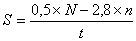 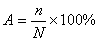 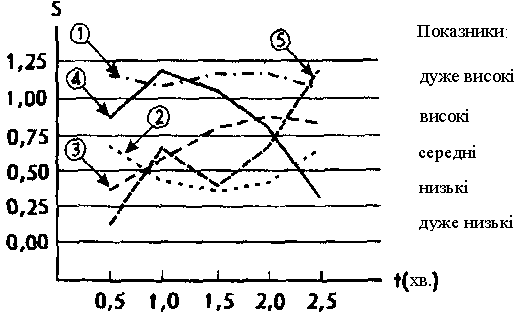 